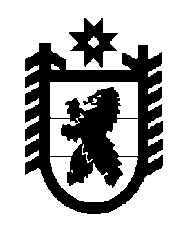 Российская Федерация Республика Карелия    РАСПОРЯЖЕНИЕГЛАВЫ РЕСПУБЛИКИ КАРЕЛИЯВ соответствии с решением постоянно действующего координационного совещания по обеспечению правопорядка в Республике Карелия от 30 июля 2015  года № 2, утвержденного распоряжением Главы Республики Карелия от 17 августа 2015 года № 279-р, утвердить прилагаемый план мероприятий («дорожная карта») обеспечения участия граждан в охране общественного порядка в целях реализации Федерального закона от 2 апреля 2014 года № 44-ФЗ «Об участии граждан в охране общественного порядка» на территории Республики Карелия.           Глава Республики  Карелия                                                               А.П. Худилайненг. Петрозаводск24 февраля 2016 года№ 60-рУтвержден распоряжением Главы Республики Карелияот 24 февраля 2016 года № 60-рПланмероприятий («дорожная карта») по обеспечению участия граждан в охране общественного порядка в целях реализации Федерального закона от 2 апреля 2014 года № 44-ФЗ «Об участии граждан в охране общественного порядка» на территории Республики Карелия* за исключением Михайловского сельского поселения.№п/пНаименование мероприятияОтветственный исполнительСрок исполнения12341.Разработка методических рекомендаций для органов местного самоуправления в Республике Карелия по вопросу деятельности  народных дружин и  иных общественных объединений, участвующих в охране общественного порядка в Республике КарелияГосударственный комитет Республики Карелия по обеспечению жизнедеятельности и безопасности населениямарт 2016 года2.Размещение  на официальных сайтах муници-пальных образований в информационно-телеком-муникационной сети «Интернет», в средствах массовой информации информационных  материалов о порядке вступления в  народные дружиныорганы местного самоуправления городских, сельских поселений (городских округов) в   Республике  Карелия* (далее – органы местного самоуправления) (по согласованию)в течение 2016 года3.Обеспечение систематического освещения в средствах массовой информации и на сайтах муниципальных образований в информационно-телекоммуникационной сети «Интернет» деятель-органы местного самоуправления  (по согласованию)в течение 2016 года1234ности народных дружин и иных общественных объединений, участвующих в охране общественного порядка в Республике Карелия4.Проверка территориальных отделов Министерства внутренних дел Российской Федерации по муниципальным образованиям в Республике Карелия по организации работы в рамках исполнения  Федерального закона от 2 апреля 2014 года № 44-ФЗ «Об участии граждан в охране общественного порядка» Министерство внутренних дел по Республике Карелия (по согласованию)постоянно5.Организация вручения командирам народных дружин свидетельств  о включении   народных дружин в реестр народных дружин и общественных объединений правоохранительной направленности в Республике Карелия Министерство внутренних дел по Республике Карелия (по согласованию)постоянно6Осуществление ежеквартального анализа работы народных дружин  в Республике Карелияорганы местного самоуправления (по согласованию);Министерство внутренних дел по Республике Карелия (по согласованию)постоянно7.Рассмотрение вопроса о выполнении настоящего плана мероприятий на заседании постоянно действующего координационного совещания по обеспечению правопорядка в Республике КарелияГосударственный комитет Республики Карелия по обеспечению жизне-деятельности и безопасности населения;Министерство внутренних дел по Республике Карелия (по согласованию)I квартал 2016 года